Запрос исходных данных Общие сведения о заявителеПолное и сокращенное наименование юридического лица/индивидуального предпринимателяПолное наименование юридического лица/индивидуального предпринимателя: ______________________________________.Сокращенное наименование юридического лица/индивидуального предпринимателя: ______________________________________.Наименование юридического лица на английском языке: ______________________________________.Год и месяц государственной регистрации юридического лица/индивидуального предпринимателяОГРН _______ от ________ 20__ г., Адрес (место нахождения) постоянно действующего исполнительного органа юридического лица/место жительства индивидуального предпринимателяЮридический адрес: ______________________.Фактический адрес: ______________________.Контактные данные юридического лицаТелефон/факс:_________________________________________________Почтовый адрес: _______________________________________________Электронная почта: ____________________________________________Сайты: _______________________________________________________Информация о составе учредителей (участников) юридического лицаСведения о наличии у юридического лица дочерних и зависимых обществДочерних и зависимых обществ ________ не имеет, в группу компаний/холдинг не входит.В случае если юридическое лицо входит в группу компаний/холдинг, то необходимо указать структуру группы компаний/холдинга с обозначением основных компаний. Структура группы компаний/холдинга может быть выполнена в виде схемы с обозначением основных товарно-денежных потоков, относящихся к представленному в бизнес-плане проекту, долей владения участников/акционеров и функций компаний. Организационная структура управления юридического лица, краткое описание подразделенийОрганизационная структура должна быть выполнена в виде схемы с указанием подчиненности подразделений и осуществляемых ими функций.Пример с описанием представлен на Рисунке 1. 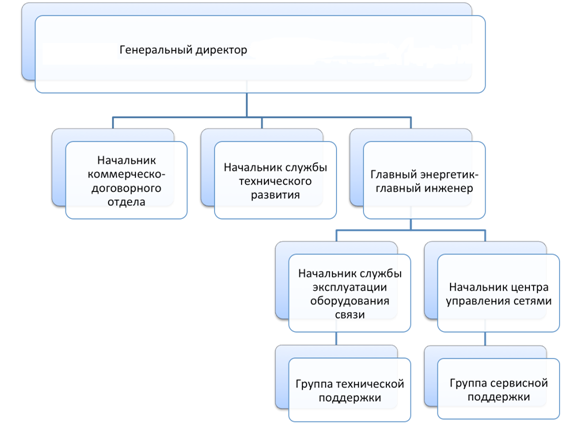 Пример описания подразделений:В структуре управления генеральный директор осуществляет представительские функции, функции оперативного управления компанией и, совместно с коммерческо-договорным отделом, осуществляет заключение договоров и контролирует их исполнение. Начальник службы технического развития, осуществляет стратегическое планирование технической политики, анализ рынка и его перспектив.В подчинении главного инженера (главного энергетика) находится начальник службы эксплуатации оборудования и начальник центра управления сетями, осуществляющие все текущие работы, реализацию новых подключений и поддержку клиентов. Главный инженер осуществляет общий контроль эксплуатации оборудования и его жизнеобеспечения. Работники юридического лица/индивидуального предпринимателяВ данный раздел для юридического лица включаются резюме руководителя организации, финансового директора, главного бухгалтера, директора по маркетингу, технического директора и руководителей исследовательских и производственных отделов либо иных лиц, исполняющих их обязанности.Основные поставщики и подрядчикиРаздел заполняется в форме таблицы, представленной ниже:Организационный план проектаКоличество и квалификация персонала, необходимого для реализации проектаДанный раздел представляется в виде следующих таблиц:План-график основных мероприятий реализации проектаВ данном разделе указываются основные мероприятия необходимые для реализации проекта с ориентировочной датой начала и завершения мероприятия (месяц и год) и оформляются для наглядности в табличном виде (пример представлен ниже).3. Технический план проекта3.1	Сведения о степени готовности к началу В данном разделе указывается информация о наличие оборудования, опытных образцов, технической документации, лицензий на производство, патентов, наличие предварительных договоренностей и (или) соглашений с поставщиками и подрядчиками на осуществление работ, оказание услуг, поставку оборудования и др.В отдельном подразделе указывается перечень лицензий, патентов и других объектов интеллектуальной собственности, которыми владеет компания.Основные характеристики производимой продукции (товаров, услуг, работ)В данный раздел необходимо включать таблицу с основными техническими характеристиками продукции (таблица ниже).В данный раздел включается сравнение продукции компании с российскими и зарубежными аналогами по техническим характеристикам.Основные технические характеристики продукции не обязательно должны иметь данный перечень и формат заполнения.Если продуктов несколько, разбиваем таблицу на подгруппы.4. Маркетинговый план проекта4.1	Конкурентные преимущества реализуемого проекта перед российскими аналогамиВ данном разделе сравниваются основные натуральные, технические и экономические показатели, которые лежат в основе конкурентных преимуществ проекта. Пример данного сравнения представлен ниже (количество и наименование показателей различны для каждого из видов продукции, в зависимости от их ключевых параметров, влияющих на конкурентоспособность продукции)Конкурентные преимущества должны быть представлены в таблице по степени их важности:Стратегия продвижения производимой продукции (товаров, работ, услуг)В данном разделе рассматриваются:основные каналы дистрибуции;список дистрибьюторов;география продаж;инструменты и способы продвижения производимой продукции (реклама, личная продажа – прямой маркетинг, стимулирование сбыта, пропаганда).Данный раздел рекомендуется заполнять как можно более подробно, т.к. он является сутевым, главным в разделе 5 «Маркетинговый анализ проекта».Политика ценообразованияВ данном разделе указываются: цены на основные наименования продукции компании;способ формирования цены на продукцию компании – на основе: рыночных цен 
илина основе издержек.Предполагаемые потребители производимой продукции (товаров, работ, услуг)В данном разделе указываются потребители/группы потребителей продукции компании с их описанием. Раздел должен соответствовать информации раздела 4.3.Учредители (участники) (наименование, адрес юридического лица / место жительства физического лица)Доля в уставном капитале, %№ п/пФИОДолжностьОбразованиеОпыт работыПрофессиональный опыт и навыки1Иванов Иван ИвановичГенеральный директорОкончил в 1970 г. МГУ им. Ломоносова, механико-математический факультет, математик1975-1979 гг. – ООО «МПГ-7», специалист;1979-1983 гг. – ООО «МПГ-7», ведущий специалист;1983-н.в. – ООО «МПГ-7», генеральный директорОрганизация деятельности и управление работой компании, координация деятельности отделов2N п/пНаименование организации и адрес юридического лицаПоставляемые товары (работы, услуги)Степень участия в проектеСрок сотрудничества1ООО «Стаер+К»117133, г. Москва, ул. Обручева, д. 14Строительные работы в лабораториях компанииВысокая: 100% строительных работ в лабораториях компаниис 05.10.20122Персонал20172018201920202021202220232024Производственный персоналАдминистративный персоналПерсонала, занимающийся НИОКРПрочий персоналВСЕГОСтруктурное подразделениеДолжность (специальность, профессия), разряд, класс (категория) квалификацииКоличество
штатных
единиц в 2016 г.Количество
штатных
единиц в 2024 г.АдминистрацияИсполнительный директор 11БухгалтерияБухгалтер 12БухгалтерияГлавный бухгалтер 11Итого34Наименование показателя20172018201920202021202220232024Создание площадки для отработки технологий повышения энергоэффективности высоконагруженного ЦОД (июль 2014 г. – сентябрь 2014 г.)Установка и настройка технологического оборудования на площадке (сентябрь 2014 г. – март 2015 г.)Размещение Клиентов на тестовой площадке (март 2015 г. – август 2015 г.)Выход на проектную мощность (март 2015 г. – август 2015 г.)N п/пНаименование продукцииКомпания-конкурентОсновные технические характеристики продукцииОсновные технические характеристики продукцииОсновные технические характеристики продукцииОсновные технические характеристики продукцииN п/пНаименование продукцииКомпания-конкурентВес, кгДлина, мНеобходимая мощность сети, кВт…1Модульный передатчикООО «Квазар», Россия80,6112ппВаш продуктВаша компания№ п/пНаименование продукции (товара, услуги, работы)Компания-производитель продукцииЭкономические показателиЭкономические показателиЭкономические показателиТехнические показателиТехнические показателиТехнические показателиТехнические показатели№ п/пНаименование продукции (товара, услуги, работы)Компания-производитель продукцииЦена в рубляхСебестоимость производства в рублях…Производительность устройстваРазмер и весКоличество рабочих, необходимых для эксплуатации…1(пример) Станок(конкурент) ООО «Экспорт»500000100002 детали в час2х3х3 метра, 1300 кг2Конкурентное преимуществоПредставлено в _______ПримечаниеПодключение к различным операторам связи__________  предоставляет широкий выбор операторов связи для своих клиентовШирокий выбор операторов связи играет на руку ЦОДу, т.к. не ограничивает выбор клиента и дает возможность выбрать подходящий под его конкретные запросы№ п/пНаименование продукции (товара, услуги, работы)Позиционирование для потребителяЕдиницаизмеренияЦена в рублях без НДСЦена в рублях с учетом НДС1Повязка "ВоскоПран" с воском 7,5 х 10 см №30                                      Раневая повязка с воскомОдна упаковка100110